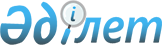 О внесении изменения в постановление Правительства Республики Казахстан от 19 декабря 1995 г. N 1805
					
			Утративший силу
			
			
		
					Постановление Правительства Республики Казахстан от 15 августа 1996 г. N 1014. Утратило силу - постановлением Правительства РК от 27 декабря 1996 г. N 1664 ~P961664.



          Правительство Республики Казахстан постановляет:




          Внести в постановление Правительства Республики Казахстан от 19
декабря 1995 г. N 1805  
 P951805_ 
  "О структуре центрального аппарата
Государственного комитета Республики Казахстан по ценовой и
антимонопольной политике" следующее изменение:




          приложение "Структура центрального аппарата Государственного
комитета Республики Казахстан по ценовой и антомонопольной политике"
к названному постановлению изложить в новой редакции согласно
приложению.





     Премьер-Министр
  Республики Казахстан

                                            Приложение



                                  к постановлению Правительства
                                      Республики Казахстан
                                   от 15 августа 1996 г. N 1014











                                                          Структура




          центрального аппарата Государственного комитета
         Республики Казахстан по ценовой и антомонопольной
                              политике

     Руководство

     Главное управление регулирования государственных и естественных
     монополий

     Главное управление по надзору за соблюдением антимонопольного
     законодательства

     Управление развития конкурентного рынка

     Управление анализа, информации и организационной работы

     Управление защиты прав потребителей

     Финансово-экономический отдел

     Общий отдел

      
      


					© 2012. РГП на ПХВ «Институт законодательства и правовой информации Республики Казахстан» Министерства юстиции Республики Казахстан
				